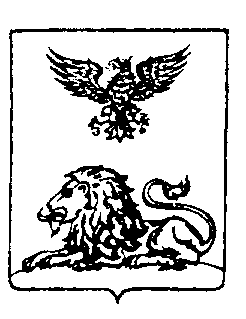 Российская ФедерацияБЕЛГОРОДСКАЯ ОБЛАСТЬДепартамент финансов и бюджетной политики   ПРИКАЗг. Белгородот 27.11.2015 года                                                                                          № 142           О порядке применения и ведения перечня дополнительных кодов классификации расходов консолидированного бюджета Белгородской области на 2016 годВ соответствии со статьей 54 закона Белгородской области от 16.11.2007 года № 162 «О бюджетном устройстве и бюджетном процессе в Белгородской области» в целях повышения качества получения оперативной информации об исполнении областного бюджета Белгородской области и бюджетов муниципальных образований, формируемой на базе централизованной информационно-технической платформы в соответствии с постановлением Правительства Белгородской области от 16.08.2010 года            № 272-пп, приказываю: 1. Утвердить прилагаемый порядок применения и ведения перечня дополнительных кодов классификации расходов консолидированного бюджета Белгородской области на 2016 год (далее – Порядок).2. Установить, что Порядок применяется к правоотношениям, возникшим при составлении и исполнении областного бюджета Белгородской области (далее – областной бюджет) и бюджетов муниципальных образований Белгородской области (далее – местные бюджеты), начиная с бюджетов на 2016 год.3. Признать утратившим силу с 1 января 2016 года приказ департамента финансов и бюджетной политики Белгородской области от 12.11.2013 года № 215 «Об утверждении перечней дополнительных кодов к бюджетной классификации Белгородской области на 2014 год и плановый период 2015 и 2016 годов».4. Контроль за исполнением настоящего приказа оставляю за собой.                                                                                            Утвержден   приказом департамента финансов и бюджетной политики Белгородской областиот 27.11.2015 года №  142ПОРЯДОК ПРИМЕНЕНИЯ И ВЕДЕНИЯ ПЕРЕЧНЯ ДОПОЛНИТЕЛЬНЫХ КОДОВ КЛАССИФИКАЦИИ РАСХОДОВ КОНСОЛИДИРОВАННОГО БЮДЖЕТА БЕЛГОРОДСКОЙ ОБЛАСТИОбщие положенияНастоящий Порядок разработан в целях унификации дополнительных кодов классификации расходов консолидированного бюджета Белгородской области (далее – дополнительные коды классификации расходов) и правил их применения и ведения, в том числе при переходе на составление и исполнение бюджета по государственным (муниципальным) программам и непрограммным направлениям деятельности.Основными задачами Порядка являются:а) формирование целостной иерархичной системы дополнительных кодов  классификации расходов для детализации отдельных направлений расходов областного и местных бюджетов и получения систематической аналитической информации о ходе исполнения областного и местных бюджетов;б) установление структуры, назначения и содержания дополнительных кодов классификации расходов исходя из принципов интеграции, целостности и системности;в) установление единых требований к применению и ведению дополнительных кодов классификации расходов;г) координация участников бюджетного процесса в формировании, применении и изменении дополнительных кодов классификации расходов;д) повышение эффективности использования ресурсов на реализацию основных мероприятий государственных (муниципальных) программ и непрограммных направлений деятельности.Дополнительные коды классификации расходов применяются к бюджетной классификации Российской Федерации и включают:а) перечень дополнительных функциональных кодов (ДопФК); б) перечень дополнительных  экономических  кодов (ДопЭК); в) перечень дополнительных кодов расходов (ДопКР);г) перечень кодов видов финансового обеспечения (КВФО).Формирование и отражение перечня дополнительных кодов классификации расходов осуществляется в программных комплексах АЦК  по средствам обмена между системами.Дополнительные функциональные коды и правила их примененияДополнительные функциональные коды (далее – ДопФК) предназначены для детализации направлений расходования средств,  по функциональным и целевым статьям расходов бюджета, конкретизирующим реализацию основных мероприятий государственных (муниципальных) программ и непрограммных направлений деятельности. Структура ДопФК состоит из шести разрядов, где:а) первый и второй разряды являются группировочными кодами и предназначены для отражения функциональной группы расходов по соответствующему разделу функциональной классификации расходов и направлению расходов;б) третий и четвертый разряды – группировочными кодами и предназначены для отражения целевой группы, соответствующей направлению целевой статьи расходов бюджета, конкретизирующему основные мероприятия государственной (муниципальной) программы и (или) непрограммные направления деятельности (направления расходов) внутри функциональной группы;в) пятый и шестой разряды – аналитическими кодами и предназначены для детализации основных мероприятий государственной (муниципальной) программы и (или) непрограммных направлений деятельности (направлений расходов) внутри целевой группы.ДопФК присваиваются цифровые коды, формируемые с применением числового ряда: 1, 2, 3, 4, 5, 6, 7, 8, 9, 0.Структура, назначение и содержание ДопФК  представлены в таблице 1.Таблица 1Структура, назначение и содержание ДопФК2.5. Перечень ДопФК представлен в приложении № 1 к настоящему Порядку.III. Дополнительные экономические коды и правила их применения3.1. Дополнительные экономические коды (далее – ДопЭК)  предназначены для детализации кодов  операций сектора государственного управления (далее – КОСГУ) в целях расширения отдельных направлений использования средств по экономическим характеристикам, в том числе для реализации государственных (муниципальных) программ и непрограммных направлений деятельности.3.2. ДопЭК состоит из семи разрядов, где:а) первый-третий разряды являются группировочными кодами и предназначены для отражения группировки операций, осуществляемых в секторе государственного управления, в зависимости от их экономического содержания по группе, подгруппе и статье КОСГУ;б) четвертый и пятый разряды – аналитическими кодами и предназначены для детализации КОСГУ по отдельным экономическим характеристикам;в) шестой и седьмой разряды – элементными кодами и предназначены для детализации отдельных экономических характеристик КОСГУ по отдельным операциям, периодам, организациям.3.3. ДопЭК присваиваются цифровые коды, формируемые с применением числового ряда: 1, 2, 3, 4, 5, 6, 7, 8, 9, 0.3.4. Структура, назначение и содержание ДопЭК представлены в таблице 2.Таблица 2Структура, назначение и содержание ДопЭК3.5. Перечень ДопЭК представлен в приложении № 2 к настоящему Порядку.IV. Дополнительные коды расходов и правила их применения4.1. Дополнительные коды расходов (далее – ДопКР) предназначены для обозначения и детализации принадлежности источника финансирования расходных обязательств бюджетов соответствующему бюджету бюджетной системы Российской Федерации.4.2. ДопКР состоит из трех разрядов, где:а) первый разряд является группировочным кодом и предназначен для отражения   принадлежности источника финансирования расходных обязательств бюджетов соответствующему бюджету бюджетной системы Российской Федерации;б) второй разряд – аналитическим кодом и предназначен для детализации группы источника финансирования по уровню бюджетов бюджетной системы Российской Федерации по отдельным направлениям; в) третий разряд – элементным кодом и предназначен для детализации отдельных направлений источника финансирования по уровню бюджетов бюджетной системы Российской Федерации по отдельным операциям и периодам.4.3. ДопКР присваиваются цифровые коды, формируемые с применением числового ряда: 1, 2, 3, 4, 5, 6, 7, 8, 9, 0.4.4. Структура, назначение и содержание ДопКР представлены в       таблице 3.Таблица 3Структура, назначение и содержание ДопКР4.5.Перечень ДопКР представлен в приложении № 3 к настоящему Порядку.V. Коды видов финансового обеспечения и правила их применения5.1. Коды видов финансового обеспечения  (далее – КВФО) предназначены для обозначения и детализации вида финансового обеспечения.5.2. КВФО состоит из одного разряда.5.3. КВФО присваиваются цифровые коды, формируемые с применением числового ряда: 1, 2, 3, 4, 5, 6, 7, 8, 9, 0.5.4.Перечень КВФО представлен в приложении № 4 к настоящему Порядку.VI. Порядок ведения перечня дополнительных кодов классификации расходов6.1. Ведение перечня дополнительных кодов классификации расходов осуществляется департаментом финансов и бюджетной политики Белгородской области посредством внесения изменений в перечень дополнительных кодов расходов.6.2.Внесение изменений в перечень дополнительных кодов классификации расходов осуществляется по следующим направлениям:а) включение новых кодов и наименований дополнительной классификации расходов;б) исключение недействующих (утративших силу) кодов дополнительной классификации расходов.6.3. Внесение изменений в перечень дополнительных кодов классификации расходов осуществляется по письменным ходатайствам главных распорядителей бюджетных средств областного бюджета (финансовых органов администраций муниципальных образований Белгородской области) по форме согласно приложению № 5 к настоящему Порядку.6.4.Внесение изменений в перечень кодов дополнительной классификации расходов осуществляется в следующем порядке.6.4.1.Департамент финансов и бюджетной политики Белгородской области рассматривает ходатайство главного распорядителя бюджетных средств областного бюджета (финансового органа администрации муниципального образования Белгородской области) на соблюдение требований, установленных настоящим Порядком.6.4.2.После рассмотрения и при отсутствии замечаний на ходатайстве главного распорядителя бюджетных средств областного бюджета (финансового органа администрации муниципального образования Белгородской области) департаментом финансов и бюджетной политики Белгородской области проставляется отметка о согласовании. 6.4.3.В случае несоблюдения главным распорядителем бюджетных средств областного бюджета (финансовым органом администрации муниципального образования Белгородской области) требований, установленных настоящим Порядком,  департамент финансов и бюджетной политики Белгородской области возвращает ходатайство соответствующему органу с указанием причины возврата.6.4.4.Исключение недействующих (утративших силу) дополнительных кодов классификации расходов осуществляется путем удаления их из перечня, если данные коды не использовались в текущем финансовом году.6.4.5.Включение новых кодов и исключение недействующих (утративших силу) кодов дополнительной классификации расходов является основанием для внесения изменений в справочники кодов дополнительной классификации расходов в программных комплексах «АЦК-Финансы» и «АЦК-Планирование».Приложение № 1 к Порядку применения и ведения перечня дополнительных кодов классификации расходов консолидированного бюджета Белгородской областиПеречень дополнительных функциональных кодов на 2016 год(ДопФК)Примечание: приложение с распределением  объектов строительства (реконструкции) и капитального ремонта утверждается дополнительно к Порядку                                    Приложение № 2 к Порядку применения и ведения перечня дополнительных кодов классификации расходов консолидированного бюджета Белгородской областиПеречень дополнительных экономических кодов на 2016 год (ДопЭК)В дополнительных экономических кодах, имеющих разбивку до 6,7-ого разрядов, не допускается использование вышестоящего 4,5-ого уровней.  Приложение № 3 к Порядку применения и ведения перечня дополнительных кодов классификации расходов консолидированного бюджета Белгородской областиПеречень дополнительных кодов расходов на 2016 год (ДопКР) Приложение № 4 к Порядку применения и ведения перечня дополнительных кодов классификации расходов консолидированного бюджета Белгородской областиПеречень кодов видов финансового обеспечения  на 2016 год (КВФО) Приложение № 5 к Порядку применения и ведения перечня дополнительных кодов классификации расходов консолидированного бюджета Белгородской областиФорма ходатайства о внесении изменений в перечень дополнительных кодов классификации расходовХодатайствоо внесении изменений в перечень дополнительных кодовклассификации расходовРуководительСогласовано:Заместитель Губернатора Белгородской областиВ. БоровикНаименованиеДополнительный функциональный код (ДопФК)Дополнительный функциональный код (ДопФК)Дополнительный функциональный код (ДопФК)Дополнительный функциональный код (ДопФК)Дополнительный функциональный код (ДопФК)Дополнительный функциональный код (ДопФК)Разряд123456Назначение разрядагруппировочный кодгруппировочный кодгруппировочный кодгруппировочный коданалитический коданалитический кодСодержание разряда для расходов (за исключением расходов на строительство (реконструкцию) и капитальный ремонт объектов государственной (муниципальной) собственности)для отражения функциональной группы расходов по соответствующему разделу функциональной классификации расходов и разделу расходов на капитальные вложения области для отражения функциональной группы расходов по соответствующему разделу функциональной классификации расходов и разделу расходов на капитальные вложения области для отражения целевой группы, соответствующей направлению целевой статьи расходов бюджета, конкретизирующему основные мероприятия государственной (муниципальной) программы и (или) непрограммные направления деятельности внутри функциональной группыдля отражения целевой группы, соответствующей направлению целевой статьи расходов бюджета, конкретизирующему основные мероприятия государственной (муниципальной) программы и (или) непрограммные направления деятельности внутри функциональной группыдля детализации основных мероприятий государственной (муниципальной) программы и (или) непрограммных направлений деятельности внутри целевой группыдля детализации основных мероприятий государственной (муниципальной) программы и (или) непрограммных направлений деятельности внутри целевой группыСодержание разряда для расходов на строительство (реконструкцию) и капитальный ремонт объектов государственной (муниципальной) собственности)для отражения расходов по капитальным вложениям областидля отражения расходов по капитальным вложениям областидля отражения заказчика работ (ОГБУ «УКС Белгородской области», ОГБУ «Центр социальных инвестиций и строительства», органы местного самоуправления)для отражения заказчика работ (ОГБУ «УКС Белгородской области», ОГБУ «Центр социальных инвестиций и строительства», органы местного самоуправления)для отражения объекта строительства (реконструкции) и капитального ремонтадля отражения объекта строительства (реконструкции) и капитального ремонтаПрисвоение кодов разрядуцифровой код, формируемый с применением числового ряда 01-14 (соответствующий коду раздела КФСР), 15 – код раздела расходов на капитальные вложения областицифровой код, формируемый с применением числового ряда 01-14 (соответствующий коду раздела КФСР), 15 – код раздела расходов на капитальные вложения областицифровой код, формируемый с применением числового ряда 01-99цифровой код, формируемый с применением числового ряда 01-99цифровой код, формируемый с применением числового ряда 01-99цифровой код, формируемый с применением числового ряда 01-99НаименованиеДополнительный экономический код (ДопЭК)Дополнительный экономический код (ДопЭК)Дополнительный экономический код (ДопЭК)Дополнительный экономический код (ДопЭК)Дополнительный экономический код (ДопЭК)Дополнительный экономический код (ДопЭК)Дополнительный экономический код (ДопЭК)Разряд1234567Назначение разрядагруппировочные кодыгруппировочные кодыгруппировочные кодыаналитические кодыаналитические кодыэлементные кодыэлементные кодыСодержание разрядадля отражения группировки операций, осуществляемых в секторе государственного управления, в зависимости от их экономического содержания по группе, подгруппе и статье КОСГУдля отражения группировки операций, осуществляемых в секторе государственного управления, в зависимости от их экономического содержания по группе, подгруппе и статье КОСГУдля отражения группировки операций, осуществляемых в секторе государственного управления, в зависимости от их экономического содержания по группе, подгруппе и статье КОСГУдля детализации КОСГУ по отдельным экономическим характеристикамдля детализации КОСГУ по отдельным экономическим характеристикамдля детализации отдельных экономических характеристик КОСГУ по отдельным операциям, периодам, организациямдля детализации отдельных экономических характеристик КОСГУ по отдельным операциям, периодам, организациямСодержание разрядагруппа КОСГУподгруппа КОСГУстатья КОСГУдля детализации КОСГУ по отдельным экономическим характеристикамдля детализации КОСГУ по отдельным экономическим характеристикамдля детализации отдельных экономических характеристик КОСГУ по отдельным операциям, периодам, организациямдля детализации отдельных экономических характеристик КОСГУ по отдельным операциям, периодам, организациямПрисвоение кодов разрядуцифровой код, формируемый с применением числового ряда 100-999, соответствующий коду КОСГУцифровой код, формируемый с применением числового ряда 100-999, соответствующий коду КОСГУцифровой код, формируемый с применением числового ряда 100-999, соответствующий коду КОСГУцифровой код, формируемый с применением числового ряда 01-99цифровой код, формируемый с применением числового ряда 01-99цифровой код, формируемый с применением числового ряда 01-99цифровой код, формируемый с применением числового ряда 01-99НаименованиеДополнительный код расходов (ДопКР)Дополнительный код расходов (ДопКР)Дополнительный код расходов (ДопКР)Разряд123Назначение разрядагруппировочный коданалитический кодэлементный кодСодержание разрядадля отражения   принадлежности источника финансирования расходных обязательств бюджетов соответствующему бюджету бюджетной системы Российской Федерации (федеральный бюджет;областной бюджет;бюджет муниципального района;бюджет поселения)для детализации группы источника финансирования по уровню бюджетов бюджетной системы Российской Федерации по отдельным направлениямдля детализации отдельных направлений источника финансирования по уровню бюджетов бюджетной системы Российской Федерации по отдельным операциям и периодамПрисвоение кодов разрядуцифровой код, формируемый с применением числового ряда 1-9цифровой код, формируемый с применением числового ряда 1-9цифровой код, формируемый с применением числового ряда 1-9ДопФКНаименование1201.00.00ОБЩЕГОСУДАРСТВЕННЫЕ ВОПРОСЫ02.00.00НАЦИОНАЛЬНАЯ ОБОРОНА03.00.00НАЦИОНАЛЬНАЯ БЕЗОПАСНОСТЬ И ПРАВООХРАНИТЕЛЬНАЯ ДЕЯТЕЛЬНОСТЬ04.00.00НАЦИОНАЛЬНАЯ ЭКОНОМИКА04.01.00Поддержка почвенного плодородия, развитие мелиоративных лесонасаждений04.01.01Мелиоративные мероприятия на рыбохозяйственных водоемах04.01.02Закладка противоэрозионных насаждений04.01.03Выращивание посадочного материала04.01.04Нарезка борозд04.01.05Уходы (механизированные и ручные)04.01.06Мониторинг плодородия земель сельскохозяйственного назначения04.02.00Поддержка сельскохозяйственной науки и подготовка кадров04.02.01Научно-исследовательские работы и пропаганда научных достижений в агропромышленном комплексе области04.02.02Издание методической литературы и журнала «Белгородский агромир»04.02.03Подготовка и переподготовка кадров04.02.04Подготовка и проведение российской агропромышленной выставки «Золотая Осень»04.02.05Информационное обеспечение агропромышленного комплекса04.03.00ОГАУ «Фонд содействия развитию учебно-научного агропромышленного комплекса области»04.04.00ОГАУ «Инновационно-консультационный центр агропромышленного комплекса»04.05.00ОГБУ «Белгородский регионально-ресурсный   инновационный центр»04.05.01Создание бизнес-инкубатора энергосберегающих технологий04.05.02Оказание бюджетных услуг (текущее содержание БРРИЦ)04.05.03Создание и организация деятельности малых инновационных предприятий04.05.04Промышленный парк «Северный»04.05.05Развитие процессов бизнес-инкубирования04.05.06Создание областного государственного технопарка04.05.07Организация и проведение конкурса «Инженер года»04.05.08Субсидирование части затрат, произведённых резидентами промышленных парков на выкуп земельных участков04.05.09Создание и обеспечение деятельности центров молодёжного инновационного творчества, ориентированных на обеспечение деятельности  в научно-технической сфере04.05.10Создание центров кластерного развития04.05.11Повышение энергоэффективности производства04.05.12Создание и обеспечение деятельности региональных центров инжиниринга04.05.13Создание центров инновационной социальной сферы04.05.14Субсидирование части затрат субъектов МСП, связанных с приобретением оборудования в целях создания и (или) развития либо модернизации производства товаров (работ, услуг)04.05.15Создание промышленных парков04.06.00Белгородский областной фонд поддержки малого и среднего предпринимательства04.06.01Предоставление грантов начинающим субъектам МСП на уплату первого взноса при заключении договора финансовой аренды (лизинга)04.06.02Субсидирование части процентной ставки по банковским кредитам04.06.04Оказание информационно-образовательных услуг средних и малых предпринимателей04.06.05Оказание бюджетных услуг (текущее содержание БОФПМП)04.06.08Гранты начинающим до 300 тыс.рублей04.06.09Лизинг оборудования04.06.10Предоставление субсидий субъектам малого и среднего предпринимательства на организацию групп дневного времяпровождения детей дошкольного возраста04.06.11Субсидирование части затрат субъектов малого и среднего предпринимательства на уплату процентов по кредитам, привлечённым в российских кредитных организациях для строительства зданий, сооружений, приобретение оборудования04.06.12Субсидирование процентной ставки по банковским кредитам, получаемым Белгородским областным фондом поддержки малого и среднего предпринимательства для выдачи целевых займов на инвестиционные цели в рамках проекта микрофинансирования субъектов малого предпринимательства04.06.13Гарантийный фонд поручительств04.07.00Развитие и модернизация инфраструктуры туризма и придорожного сервиса04.07.01Создание туристского-рекреационного кластера04.08.00Мероприятия по землеустройству и имущественным отношениям04.08.01Субсидирование граждан, продавших свои земельные доли в государственную собственность Белгородской области (зерно)04.08.02Приобретение имущества04.08.03Межевание, кадастровая оценка земель04.08.04Оплата услуг ОАО «Белгородский земельный фонд»04.08.05Формирование земельных участков, в пределах которых располагаются объекты культурного наследия (курганные памятники и скифские захоронения)04.08.06Прочие мероприятия по земельным и имущественным отношениям04.08.07Расходы по  оспариванию кадастровой стоимости земель04.09.00Поддержка экономически значимых региональных программ04.09.01Модернизация свеклосахарного подкомплекса04.09.02Развитие производства продукции  растениеводства в защищенном грунте04.09.03Развитие мелиоративных систем общего и индивидуального пользования и отдельно расположенных гидротехнических сооружений04.09.04Создание новых мощностей по глубокой переработке высокопротеиновых сельскохозяйственных культур и производству компонентов для кормопроизводства04.09.05Развитие свиноводства04.09.06Развитие первичной переработки мяса свиней и создание инфраструктуры для его глубокой переработки, хранения и сбыта04.09.07Создание производственных мощностей по производству комбикормов и компонентов для комбикормового производства04.09.08Предотвращение   заноса и распространения вируса африканской чумы свиней (АЧС)04.09.09Создание селекцинно-гибридных центров по производству чистопородных племенных свиней04.09.10Создание производственных мощностей по производству лизина для комбикормового производства04.09.11Развитие аквакультуры ценных пород рыб и других гидробионтов04.09.12Создание производственных мощностей по переработке отходов предприятий агропромышленного комплекса04.09.13Создание современной технологической базы для производства и переработки молока04.09.14Создание новых мощностей по производству компонентов для комбикормового производства04.09.15Компенсация части затрат по созданию новых мощностей по комплексной переработке зерна пшеницы и высокопротеиновых культур04.10.00Мероприятия в рамках отрасли сельского хозяйства в Белгородской области 04.10.01Известкование кислых почв04.10.02Областной конкурс операторов машинного доения04.10.03Развитие органических (молочных) ферм04.10.04Ежегодный областной конкурс «Ветеранское подворье»04.10.05Возмещение части затрат на строительство и реконструкцию мелиоративных систем общего и индивидуального пользования и отдельно расположенных гидротехнических сооружений, принадлежащих сельскохозяйственным товаропроизводителям на праве собственности или принадлежащих им в пользование в установленном порядке04.10.06Агролесомелиоративные мероприятия04.10.07Возмещение части затрат на оформление в собственность сельскохозяйственными товаропроизводителями бесхозяйных мелиоративных систем и гидротехнических сооружений04.10.08Областной конкурс лучший по профессии среди технологов по воспроизводству04.11.00Мероприятия по поддержке любительского рыболовства и охрана водных биоресурсов04.11.01Приобретение специального технического оборудования, химических приборов, лодок04.11.02Устройство искусственных нерестилищ04.12.00Осуществление полномочий в области лесного хозяйства 04.12.01Управление лесами Белгородской области04.12.02Лесничества04.12.03Выполнение государственного задания автономными учреждениями04.12.04Лесохозяйственные, лесозащитные и противопожарные мероприятия04.13.00Развитие дорожной сети04.13.01Содержание автодорог и мостов04.13.02Безопасность дорожного движения04.13.03Капитальный ремонт автодорог04.13.04Средний ремонт дорог04.13.05Капитальный ремонт и ремонт мостов04.13.06Строительство и реконструкция автодорог и мостов04.13.07Доля расходов на объектах строительства и реконструкции, финансируемых за счет субсидий из средств федерального бюджета04.13.08Строительство подъездов к микрорайонам индивидуального жилищного строительства04.13.09Строительство автодорог и мостов по населенным пунктам04.13.10Субсидии из федерального бюджета04.13.11Проектно-изыскательские работы, обоснование инвестиций, проведение экспертизы проектов, научно-исследовательские работы, межевание, инвентаризация земель под автодорогами общего пользования04.13.12Строительство подъездов к животноводческим комплексам04.13.13Расходы по концессионному соглашению по строительству линии электрических сетей наружного освещения автодороги общего пользования регионального значения «Короча-Губкин-Горшечное»04.13.14Строительство и реконструкция магистральных автомобильных дорог общего пользования 04.13.15Проектно-изыскательские работы, проведение экспертизы проектов, межевание и инвентаризация земель по магистральным автодорогам общего пользования04.13.16Субсидирование предприятий дорожно-строительного  комплекса04.14.00Мероприятия в области занятости населения области04.14.01Организация временного трудоустройства несовершеннолетних граждан в возрасте от 14 до 18 лет в свободное от учебы время04.14.02Организация ярмарок вакансий и учебных рабочих мест04.14.03Информирование населения и работодателей о положении на рынке труда04.14.04Организация общественных работ04.14.05Организация временного трудоустройства безработных граждан, испытывающих трудности в поиске работы04.14.06Социальная адаптация безработных граждан на рынке труда04.14.07Организация содействия самозанятости населения04.14.08Организация временного трудоустройства безработных граждан в возрасте от 18 до 20 лет из числа выпускников образовательных  учреждений начального и среднего профессионального образования, ищущих работу впервые04.14.09Профессиональное обучение безработных граждан04.14.10Профессиональная ориентация04.14.11Повышение эффективности профилактики безнадзорности и правонарушений несовершеннолетних 04.14.12Содействие развитию малого предпринимательства и самозанятости безработных граждан04.14.13Реализация дополнительных мероприятий в сфере занятости населения04.14.14Обучение женщин, находящихся в отпуске по уходу за ребенком до достижения им возраста 3-х лет04.14.15Трудоустройство незанятых женщин, воспитывающих детей в возрасте до трех лет, женщин, воспитывающих малолетних  детей, детей-инвалидов 04.14.16 Оказание содействия безработным гражданам в переезде и безработным гражданам и членам их семей в переселении в другую местность 04.14.17Мероприятия по проведению конкурса «Лучшая организация работы по трудоустройству лиц»04.15.00Создание и продвижение туристического продукта Белгородской области04.15.01Издание печатной продукции, подготовка и публикация статей в печатных и электронных средствах массовой информации, продвижение туристских продуктов в сети Интернет04.15.02Участие в межрегиональных, всероссийских и международных выставках, форумах и конференциях в сфере туризма и ремесленничества, в том числе аренда и изготовление выставочного оборудования и презентационной продукции04.15.03Организация и проведение информационно-рекламных туров04.15.04Организация и проведение мероприятий событийного туризма, способствующих продвижению туристских продуктов04.15.05Повышение качества туристских услуг, путем обеспечения работы "контакт-центра" для туристов, проведение отраслевого конкурса, обучение экскурсоводов04.15.06Организация и проведение туров и экскурсий для инвалидов, детей-сирот и иных социально-незащищенных категорий граждан04.15.07Создание туристско-рекреационного кластера04.15.08Создание автотуристского (придорожного) комплекса04.15.09Учебно-образовательная помощь субъектам МСП, осуществляющим деятельность в сфере сельского туризма и ремесленничества, в том числе разработка и издание методических рекомендаций по организации деятельности в сфере сельского туризма04.15.10Демонстрация достижений субъектов МСП в сфере сельского туризма, в том числе издание рекламно-информационной печатной и иной продукции, поддержка и наполнение актуальной информацией сайта в сети Интернет04.15.11Участие в стажировках и курсах повышения квалификации в сфере сельского туризма, в том числе за пределами Российской Федерации04.15.12Проведение мероприятий, способствующих продвижению продуктов субъектов МСП, осуществляющих деятельность в сфере туризма и ремесленничества (фестивалей, выставок, ярмарок и т.д.)04.15.13Организация и проведение конференций и других мероприятий по обмену опытом в сфере организации деятельности на объектах сельского туризма04.15.14Организация и проведение пресс туров и семинаров по пропаганде сельского туризма04.15.15Организация на базе АНО Центр развития туризма и народных художественных промыслов "Золотая подкова" консультационно-информационного центра для субъектов малого и среднего предпринимательства, осуществляющих деятельность в сфере туризма и ремесленничества04.15.16Подготовка и издание рекламно-информационной печатной и иной продукции (каталогов, буклетов по услугам въездного, внутреннего и сельского туризма субъектов малого и среднего предпринимательства Белгородской области и др.)04.15.17Учебно-образовательная помощь субъектам МСП, осуществляющим деятельность в сфере въездного, внутреннего и сельского туризма (проведение обучающих семинаров, тренингов, бизнес-игр, обеспечение учебной литературой и т.д.)04.15.18Подготовка и издание методических рекомендаций по организации приема и обслуживанию туристов; по экскурсионному менеджменту04.15.19Категоризация и сертификация объектов сельского туризма Белгородской области04.15.20Организация курсов обучения экскурсоводов и гидов-экскурсоводов на территории Белгородской области04.15.21Участие в стажировках и курсах повышения квалификации в федеральных, региональных и зарубежных Центрах подготовки специалистов в сфере внутреннего, въездного и сельского туризма04.15.22Проведение культурно-массовых мероприятий, способствующих демонстрации достижений субъектов малого и среднего бизнеса в сельской местности, возрождению народных традиций на селе и развитию сельского туризма в области (фестивалей, выставок, ярмарок и т.д.)04.15.23Рекламное продвижение достижений малого и среднего предпринимательства Белгородской области в сфере въездного, внутреннего и сельского туризма Белогорья в федеральных и региональных средствах массовой информации, на телевидении и радио04.15.24Организация и проведение конференций и других мероприятий по обмену опытом в сфере организации деятельности на объектах въездного, внутреннего и сельского туризма, по поддержке субъектов малого и среднего предпринимательства, осуществляющих деятельность в сфере туризма04.15.25Организация и проведение рекламных  пресс-туров и семинаров по пропаганде развития внутреннего и сельского туризма Белгородской области с региональными агентствами, ассоциациями, фондами других регионов Российской Федерации, представителями СМИ04.16.00Развитие предпринимательства в сфере сельского туризма в Белгородской области04.16.01Учебно-образовательная помощь субъектам МСП, осуществляющим деятельность в сфере сельского туризма и ремесленничества, в том числе разработка и издание методических рекомендаций по организации деятельности в сфере сельского туризма04.16.02Демонстрация достижений субъектов МСП в сфере сельского туризма, в том числе издание рекламно-информационной, печатной и иной продукции, поддержка и наполнение актуальной информации сайта в сети Интернет04.16.03Участие в стажировках и конкурсах повышения квалификации в сфере сельского туризма, в том числе за пределами Российской Федерации04.16.04Проведение мероприятий, способствующих продвижению продуктов субъектов МСП, осуществляющих деятельность в сфере туризма и ремесленничества (фестивалей, выставок. ярмарок и т.д.)04.16.05Организация и проведение конференций и других мероприятий по обмену опытом в сфере организации деятельности на объектах сельского туризма04.16.06Организация и проведение пресс туров и семинаров по пропаганде сельского туризма04.16.07Приобретение оборудования для организации выставок04.17.00Реализация региональных  программ в области энергосбережения и повышения  энергетической эффективности04.17.01Модернизация систем освещения зданий, строений и сооружений, прилегающих и внутренних территорий бюджетных учреждений.04.17.02Модернизация и реконструкция внутридомовых систем холодного водоснабжения, канализации и электроснабжения04.17.03Модернизация и реконструкция внутридомовых систем горячего водоснабжения, централизованного отопления, приведение в надлежащее состояние тепловых контуров04.17.04Установка энергопотребляющего оборудования высоких классов энергетической эффективности04.17.05Установка и модернизация узлов учета и регулирования потребления энергетических ресурсов04.17.06Обучение руководителей и ответственных лиц методам энергосбережения, технико-экономической оценки04.17.07Замена светопрозрачных ограждающих конструкций на энергоэффективные04.17.08Приведение термического сопротивления ограждающих конструкций зданий бюджетных учреждений в соответствие с нормами04.17.09Мероприятия по информационной поддержке и пропаганде энергосбережения и повышения энергетической эффективности на территории Белгородской области04.17.10Возмещение части затрат на уплату процентов по кредитам, займам, полученным в Российских кредитных организациях на осуществление инвестиционной деятельности организациями, реализующими мероприятия в области энергосбережения и повышения энергетической эффективности, в том числе по энергосервисным договорам (контрактам) альтернативной энергетики04.17.11Развитие энергосервиса на территории Белгородской области за счет субсидирования процентной ставки по кредитам, выданным на реализацию энергосервисных контрактов04.17.12Внедрение и поддержка системы автоматизации процессов управления и учета энергопотребления, энергосбережения и энергоэффективности04.17.13Осуществление комплексных технических мероприятий по энергосбережению и повышению энергетической эффективности в органах государственной власти, органах местного самоуправления, государственных (муниципальных) учреждениях, в системах теплоснабжения, системах водоснабжения и водоотведения, наружном освещении04.17.14Проведение научно-исследовательских работ, формирование организационно-правового и методического обеспечения в области энергосбережения04.18.00Развитие транспортной системы04.18.02Межмуниципальные перевозки04.18.03Резервный фонд дополнительные средства на убытки "Черноземье"04.18.04Льготный проезд к садово-огородным участкам05.00.00ЖИЛИЩНО-КОММУНАЛЬНОЕ ХОЗЯЙСТВО05.01.00Жилищное хозяйство05.01.01Софинансирование мероприятий по переселению граждан из аварийного жилья05.01.02Финансирование мероприятий по содержанию муниципального жилищного фонда05.02.00Реализация мероприятий устойчивого развития сельских территорий05.02.01Мероприятия по развитию водоснабжения в сельской местности05.02.02Содержание пляжей05.02.03Благоустройство рекреационной зоны05.02.04Озеленение05.02.05Социальные кластеры (обустройство парков)05.02.06Иные объекты жилищно-коммунального хозяйства05.02.07Содержание свалок05.02.08Содержание парков и скверов05.02.09Содержание детских площадок05.02.10Содержание фонтанов05.02.11Электроэнергия в рамках содержания уличного освещения05.02.12Техническое обслуживание в рамках содержания уличного освещения05.02.13Содержание банного комплекса05.02.14Ремонт и содержание памятников05.02.15Программа развития наружного освещения05.02.16Социальные кластеры (обустройство кладбищ)05.02.17Социальные кластеры (иное благоустройство)05.02.18Подсветка памятников архитектуры05.02.19Итоги конкурса «Лучшая улица, лучший дом»05.02.20Прочие мероприятия по благоустройству территорий05.03.00Мероприятия по благоустройству территорий05.03.01Содержание кладбищ05.03.02Содержание пляжей05.03.03Благоустройство рекреационной зоны05.03.04Озеленение05.03.05Социальные кластеры (обустройство парков)05.03.06Иные объекты жилищно-коммунального хозяйства05.03.07Содержание свалок05.03.08Содержание парков и скверов05.03.09Содержание детских площадок05.03.10Содержание фонтанов05.03.11Электроэнергия в рамках содержания уличного освещения05.03.12Техническое обслуживание в рамках содержания уличного освещения05.03.13Содержание банного комплекса05.03.14Ремонт и содержание памятников05.03.15Программа развития наружного освещения05.03.16Социальные кластеры (обустройство кладбищ)05.03.17Социальные кластеры (иное благоустройство)05.03.18Подсветка памятников архитектуры05.03.19Итоги конкурса "Лучшая улица, лучший дом"05.03.20Прочие мероприятия по благоустройству территорий05.03.21Организация и проведение областных конкурсов по благоустройству муниципальных образований области06.00.00ОХРАНА ОКРУЖАЮЩЕЙ СРЕДЫ06.01.00Мероприятия по  сохранению, воспроизводству и использованию животного мира06.01.01Изготовление удостоверений06.01.02Услуги по аншлагированию территорий06.01.03Биотехнические мероприятия06.01.04Приобретение нагрудных знаков и удостоверений производственного охотинспектора, установленного образца06.02.00Мероприятия  по охране окружающей среды06.02.01Охрана земли06.02.02Защита поверхностных и подземных вод06.02.03Защита атмосферного воздуха06.02.04Осуществление мероприятий по формированию, развитию системы парков области06.02.05Экологическое образование07.00.00ОБРАЗОВАНИЕ07.01.00Обеспечение деятельности (оказание услуг) подведомственных учреждений, в том числе предоставление государственным (муниципальным)  бюджетным и автономным учреждениям субсидий07.01.01Детские дошкольные учреждения07.01.02Школы-детские сады, школы начальные, неполные средние и средние07.01.03Общеобразовательные школы - интернаты07.01.04Учреждения по внешкольной работе с детьми07.01.05Музыкальные школы07.01.06Спортивные школы07.01.07Специальные коррекционные учреждения07.01.08Институты повышения квалификации, профессиональная подготовка, переподготовка и повышение квалификации07.01.09Учебные заведения, курсы по подготовке и переподготовке кадров07.01.10Учебно-методические кабинеты, централизованные бухгалтерии, группы хозяйственного обслуживания, учебные фильмотеки, межшкольные учебно-производственные комбинаты, логопедические пункты и иные07.02.00Мероприятия в сфере молодежной политики08.00.00КУЛЬТУРА, КИНЕМАТОГРАФИЯ08.01.00Обеспечение деятельности (оказание услуг) подведомственных учреждений, в том числе предоставление государственным (муниципальным)  бюджетным и автономным учреждениям субсидий08.01.01.Музеи и постоянные выставки08.01.02Библиотеки08.01.03Дома культуры08.01.04Театры, цирки, концертные и другие организации исполнительских искусств08.01.05Кинематография08.01.06Учебно-методические кабинеты, централизованные бухгалтерии, группы хозяйственного обслуживания, учебные фильмотеки09.00.00ЗДРАВООХРАНЕНИЕ09.01.00Финансовое обеспечение  подведомственных учреждений здравоохранения 09.01.01Субсидии областным бюджетным учреждениям  здравоохранения09.01.02Субсидии областным автономным учреждениям здравоохранения09.01.03Расходы областным казенным учреждениям здравоохранения 09.01.10Субсидии переданным бюджетным учреждениям здравоохранения 09.01.11Больницы, клиники, госпитали, медико-санитарные части09.01.12Поликлиники, амбулатории, диагностические центры09.01.13Учреждения, обеспечивающие предоставление  услуг в сфере здравоохранения09.01.20Субсидии переданным автономным учреждениям здравоохранения09.01.21Больницы, клиники, госпитали, медико-санитарные части09.01.22Поликлиники, амбулатории, диагностические центры09.01.23Учреждения, обеспечивающие предоставление  услуг в сфере здравоохранения09.01.30Расходы переданным казенным учреждениям здравоохранения09.01.31Больницы, клиники, госпитали, медико-санитарные части09.01.32Поликлиники, амбулатории, диагностические центры09.01.33Учреждения, обеспечивающие предоставление  услуг в сфере здравоохранения10.00.00СОЦИАЛЬНАЯ ПОЛИТИКА10.01.00Реализация мероприятий устойчивого развития сельских территорий 10.01.01Мероприятия по обеспечению жильем молодых семей и молодых специалистов10.01.02Мероприятия по улучшению жилищных условий граждан, проживающих в сельской местности10.02.00Реализация мероприятий по обеспечению прав граждан на социальное обслуживание10.02.01Дома-интернаты для престарелых и инвалидов10.02.02Учреждения социальной помощи семьи и детям10.02.03Отделения социальной помощи на дому10.02.04Учреждения социального обслуживания10.03.00Оплата жилищно-коммунальных услуг отдельным категориям граждан10.03.01Оплата жилищно-коммунальных услуг отдельным категориям граждан (ветераны)10.03.02Оплата жилищно-коммунальных услуг отдельным категориям граждан (инвалиды)10.03.03Оплата жилищно-коммунальных услуг отдельным категориям граждан (граждане, подвергшиеся воздействию радиации)10.04.00Оплата расходов по ремонту и содержанию жилых помещений, закрепленных за детьми-сиротами10.04.01Оплата расходов по содержанию жилых помещений, закрепленных за детьми-сиротами10.04.02Оплата расходов по ремонту жилищного фонда10.05.00Оплата ЖКУ и субсидии отдельным категориям граждан10.05.01Предоставление гражданам субсидий на оплату жилого помещения и коммунальных услуг10.05.02ЕДК на оплату ЖКУ ветеранам труда за счет средств областного бюджета10.05.03ЕДК на оплату ЖКУ репрессированным и лицам, признанным пострадавшими от политических репрессий за счет средств областного бюджета10.05.04ЕДК на оплату ЖКУ многодетным семьям за счет средств областного бюджета10.05.05ЕДК на оплату ЖКУ иным категориям граждан за счет средств областного бюджета11.00.00ФИЗИЧЕСКАЯ КУЛЬТУРА И СПОРТ11.01.00Обеспечение деятельности (оказание услуг) подведомственных учреждений, в том числе предоставление государственным (муниципальным)  бюджетным и автономным учреждениям субсидий11.01.01Бассейны11.01.02Физкультурно-оздоровительные комплексы11.01.03Спортивные центры 11.01.04Ледовые арены11.01.05Стадионы12.00.00СРЕДСТВА МАССОВОЙ ИНФОРМАЦИИ12.01.00Телерадиокомпании12.02.00Печатные средства массовой информации13.00.00ОБСЛУЖИВАНИЕ ГОСУДАРСТВЕННОГО И МУНИЦИПАЛЬНОГО ДОЛГА14.00.00МЕЖБЮДЖЕТНЫЕ ТРАСФЕРТЫ15.00.00РАСХОДЫ НА КАПИТАЛЬНЫЕ ВЛОЖЕНИЯ ОБЛАСТИ15.01.00Алексеевский район15.02.00Белгородский район15.03.00Борисовский район15.04.00Валуйский район15.05.00Вейделевский район15.06.00Волоконовский район15.07.00Грайворонский район15.08.00Губкинский городской округ15.09.00Ивнянский район15.10.00Корочанский район15.11.00Красненский район15.12.00Красногвардейский район15.13.00Краснояружский район15.14.00Новооскольский район15.15.00Прохоровский район15.16.00Ракитянский район15.17.00Ровеньский район15.18.00Старооскольский городской округ15.19.00Чернянский район15.20.00Шебекинский район15.21.00Яковлевский район15.22.00Город Белгород15.23.00ОГБУ «Управление капитального строительства Белгородской области»15.27.00ГУП «Белгородский областной фонд поддержки индивидуального жилищного строительства»15.27.01Инженерное обустройство микрорайонов массовой застройки ИЖС15.28.00Департамент строительства, транспорта и ЖКХ области15.28.01Прочие объекты15.29.00ОГКУ "Управление ГОЧС Белгородской области"15.30.00Департамент агропромышленного комплекса областиДопЭКНаименование12200.00.00РАСХОДЫ210.00.00ОПЛАТА ТРУДА И НАЧИСЛЕНИЯ НА ВЫПЛАТЫ ПО ОПЛАТЕ ТРУДА211.00.00ЗАРАБОТНАЯ ПЛАТА211.01.00Заработная плата за проектную деятельность211.02.00Заработная плата по указам Президента Российской Федерации от 07.05.2012 года211.02.01Указы Президента Российской Федерации от 07.05.2012 года        № 597, от 01.06.2012 года № 761, от 28.12.2012 года № 1688211.03.00Заработная плата по категориям работников, не попадающим под повышение по указам Президента Российской Федерации212.00.00ПРОЧИЕ ВЫПЛАТЫ212.01.00Суточные при служебных командировках212.02.00Компенсационные выплаты на лечение и оздоровление сотрудников212.04.00Компенсационные выплаты матерям (или другим родственникам, фактически осуществляющим уход за ребенком), находящимся в отпуске по уходу за ребенком до достижения им 3-летнего возраста212.05.00Спецпитание за вредные условия работы212.06.00Компенсация на оплату общей площади жилья212.07.00Прочие компенсационные выплаты213.00.00НАЧИСЛЕНИЯ НА ВЫПЛАТЫ ПО ОПЛАТЕ ТРУДА213.01.00Начисления на выплаты по оплате труда за проектную деятельность213.02.00Начисления на выплаты по оплате труда по указам Президента Российской Федерации от 07.05.2012 года213.02.01Указы Президента Российской Федерации от 07.05.2012 года        № 597, от 01.06.2012 года № 761, от 28.12.2012 года № 1688213.03.00Начисления на выплаты по оплате труда по категориям работников, не попадающим под повышение по указам Президента Российской Федерации220.00.00ОПЛАТА РАБОТ, УСЛУГ221.00.00УСЛУГИ СВЯЗИ221.01.00Услуги связи221.02.00Услуги Интернет связи222.00.00ТРАНСПОРТНЫЕ УСЛУГИ222.01.00Оплата проезда к месту служебной командировки и обратно222.02.00Транспортные услуги (кроме автострахования)222.03.00Оплата транспортных услуг в рамках благоустройства территорий 222.04.00Оплата труда по договорам гражданско-правового характера222.05.00Оплата транспортных услуг в рамках дорожного хозяйства223.00.00КОММУНАЛЬНЫЕ УСЛУГИ223.01.00Оплата отопления223.02.00Оплата потребления газа223.03.00Оплата электроэнергии223.04.00Оплата водоснабжения223.04.01Оплата водопотребления223.04.02Оплата водоотведения223.05.00Вывоз жидких бытовых отходов224.00.00АРЕНДНАЯ ПЛАТА ЗА ПОЛЬЗОВАНИЕ ИМУЩЕСТВОМ224.01.00Арендная плата за пользование имуществом224.02.00Аренда связи 224.05.00Арендная плата за пользование имуществом в рамках дорожного хозяйства225.00.00РАБОТЫ, УСЛУГИ ПО СОДЕРЖАНИЮ ИМУЩЕСТВА225.01.00Оплата текущего ремонта оборудования и инвентаря225.01.01Оплата текущего ремонта оборудования и инвентаря (обслуживание оргтехники)225.01.02Оплата текущего ремонта оборудования и инвентаря (обслуживание пожарной сигнализации)225.01.03Оплата текущего ремонта оборудования и инвентаря (поверка приборов и метрология)225.01.04Оплата текущего ремонта оборудования и инвентаря (техническое обслуживание и ремонт автотранспорта)225.01.05Оплата текущего ремонта оборудования и инвентаря (ремонт технологического оборудования)225.01.06Оплата текущего ремонта оборудования и инвентаря (ремонт медицинского оборудования)225.01.07Оплата текущего ремонта оборудования и инвентаря (обслуживание систем спутниковой навигации)225.01.08Оплата текущего ремонта оборудования и инвентаря (прочее)225.02.00Проведение дератизации225.03.00Оплата работ, услуг по содержанию имущества в рамках благоустройства территорий225.04.00Оплата труда по договорам гражданско-правового характера225.05.00Оплата работ, услуг по содержанию имущества в рамках дорожного хозяйства225.06.00Содержание имущества225.06.01Оплата содержания помещения225.06.02Охрана помещений, оплата сигнализации225.06.03Вывоз твердых бытовых отходов225.06.04Оплата работ, услуг по противопожарным мероприятиям225.06.05Прочие коммунальные услуги 225.06.06Система видеонаблюдения в общественных местах «Безопасный город»225.06.07Система видеонаблюдения в школах и дошкольных образовательных учреждениях225.06.08Система видеонаблюдения в рамках выполнения правил дорожного движения225.06.09Прочие коммунальные услуги (лифты)225.06.10Прочие коммунальные услуги (техобслуживание котельных и счетчиков)225.06.11Прочие коммунальные услуги (прочие услуги по содержанию имущества)225.06.12Прочее содержание имущества225.07.00Ремонт и реставрация имущества225.07.01Капитальный ремонт скважин225.07.02Капитальный ремонт жилищного фонда225.07.03Оплата текущего ремонта зданий и сооружений225.07.04Капитальный ремонт зданий и сооружений, реставрация объектов культурного наследия225.07.05Экспозиция музеев и реставрация экспонатов225.07.07Ремонт и реставрация имущества по прочим объектам225.07.08Ремонт отопительной системы и систем водоснабжения, канализации, ассенизации, освещения225.08.00Мероприятия в рамках работ, услуг по содержанию имущества 226.00.00ПРОЧИЕ РАБОТЫ, УСЛУГИ226.01.00Прочие расходы, услуги226.01.01Прочие расходы (услуги банка)226.01.02Прочие расходы (аттестация рабочих мест)226.01.03Прочие расходы (освидетельствование водителей)226.01.04Прочие расходы (типографские расходы)226.01.05Прочие расходы (обязательное страхование работников)226.01.06Прочие расходы (услуги по проведению обязательных медицинских осмотров работников)226.01.07Прочие расходы (страхование опасных объектов)226.01.08Прочие расходы (лицензирование)226.01.09Прочие расходы (инвентаризация и паспортизация зданий)226.01.10Прочие расходы (услуги по проведению анализов)226.01.11Прочие расходы (услуги по проведению гигиенического обучения)226.01.12Прочие расходы (услуги по утилизации медицинских отходов)226.01.13Прочие расходы (прочее)226.03.00Прочие работы, услуги в рамках благоустройства территорий226.04.00Оплата труда по договорам гражданско-правового характера 226.04.01Оплата труда по договорам гражданско-правового характера на выплату премии по проектам226.04.02Оплата труда по договорам гражданско-правового характера независимым экспертам226.04.03Оплата труда по договорам гражданско-правового характера (прочие  категории)226.05.00Прочие работы, услуги в рамках дорожного хозяйства 226.06.00Прочие расходы, услуги226.06.01Расходы на ЕГЭ226.06.02Охрана помещений, оплата сигнализации226.06.03Подписка на периодическую печать226.06.04Прочие работы, услуги по противопожарным мероприятиям226.06.05Издательская деятельность226.06.06Система видеонаблюдения в общественных местах «Безопасный город»226.06.07Система видеонаблюдения в школах и дошкольных образовательных учреждениях226.06.08Система видеонаблюдения в рамках выполнения правил дорожного движения226.06.09Расходы на оплату услуг по организации питания226.06.10Переподготовка кадров226.06.11Повышение квалификации государственных и муниципальных служащих226.06.12Услуги систем спутниковой навигации226.06.13Охрана труда226.06.14Новые постановки226.06.15Прочие расходы, услуги226.07.00Прочие работы, услуги в рамках ремонта и реставрации имущества226.07.05Экспозиция музеев и реставрация экспонатов226.07.06Проектно-изыскательские работы226.05.07Прочие работы, услуги в рамках ремонта и реставрации имущества 226.08.00Мероприятия в рамках прочих работ услуг226.08.01Мероприятия по прочим работам, услугам226.08.02Мероприятия в области занятости населения226.09.00Страхование автотранспорта226.10.00Информационные услуги226.10.01Сопровождение программного комплекса АЦК226.10.02Защита информации226.10.03Сопровождение справочно-правовых систем226.10.04Сопровождение бухгалтерских программ и программ отчетности226.10.05Сопровождение интернет-сайтов226.10.06Прочие информационные услуги226.11.00Оздоровление детей226.11.01Оздоровление детей, находящихся в трудной жизненной ситуации226.11.02Оздоровление детей, остальных категорий226.12.00Проживание во время командировок226.13.00Оздоровление детей в Республике Крым и г. Севастополе230.00.00ОБСЛУЖИВАНИЕ ГОСУДАРСТВЕННОГО (МУНИЦИПАЛЬНОГО) ДОЛГА231.00.00ОБСЛУЖИВАНИЕ ВНУТРЕННЕГО ДОЛГА232.00.00ОБСЛУЖИВАНИЕ ВНЕШНЕГО ДОЛГА240.00.00БЕЗВОЗМЕЗДНЫЕ ПЕРЕЧИСЛЕНИЯ ОРГАНИЗАЦИЯМ 241.00.00БЕЗВОЗМЕЗДНЫЕ ПЕРЕЧИСЛЕНИЯ ГОСУДАРСТВЕННЫМ И МУНИЦИПАЛЬНЫМ ОРГАНИЗАЦИЯМ 241.05.00Безвозмездные перечисления государственным и муниципальным организациям в рамках дорожного хозяйства 241.08.00Безвозмездные перечисления государственным и муниципальным организациям в рамках проведения мероприятий242.00.00БЕЗВОЗМЕЗДНЫЕ ПЕРЕЧИСЛЕНИЯ ОРГАНИЗАЦИЯМ, ЗА ИСКЛЮЧЕНИЕМ ГОСУДАРСТВЕННЫХ И МУНИЦИПАЛЬНЫХ ОРГАНИЗАЦИЙ 242.01.00Стипендии творческим союзам242.02.00Безвозмездные перечисления организациям242.09.00Безвозмездные перечисления организациям, за исключением государственных и муниципальных организаций по общественным организациям 242.09.01Совет ветеранов242.09.02Всероссийское общество слепых242.09.03Всероссийское общество инвалидов242.09.04Союз пенсионеров242.09.05Другие общественные организации242.09.06Красный крест250.00.00БЕЗВОЗМЕЗДНЫЕ ПЕРЕЧИСЛЕНИЯ БЮДЖЕТАМ251.00.00ПЕРЕЧИСЛЕНИЯ ДРУГИМ БЮДЖЕТАМ БЮДЖЕТНОЙ СИСТЕМЫ РОССИЙСКОЙ ФЕДЕРАЦИИ 252.00.00ПЕРЕЧИСЛЕНИЯ НАДНАЦИОНАЛЬНЫМ ОРГАНИЗАЦИЯМ И ПРАВИТЕЛЬСТВАМ ИНОСТРАННЫХ ГОСУДАРСТВ 253.00.00ПЕРЕЧИСЛЕНИЯ МЕЖДУНАРОДНЫМ ОРГАНИЗАЦИЯМ 260.00.00СОЦИАЛЬНОЕ ОБЕСПЕЧЕНИЕ261.00.00ПЕНСИИ, ПОСОБИЯ И ВЫПЛАТЫ ПО ПЕНСИОННОМУ, СОЦИАЛЬНОМУ И  МЕДИЦИНСКОМУ СТРАХОВАНИЮ НАСЕЛЕНИЯ 262.00.00ПОСОБИЯ ПО СОЦИАЛЬНОЙ ПОМОЩИ НАСЕЛЕНИЮ262.01.00Пособия, выплаты отдельным категориям граждан262.01.01Компенсация донорам за сдачу крови262.01.02Компенсация на питание детям - сиротам262.01.03Льготный проезд детей-сирот262.01.04Компенсация на мягкий инвентарь детям сиротам262.01.05Прочие трансферты детям-сиротам (выходное пособие) 262.01.06Прочие трансферты (школьные принадлежности)262.01.07Субсидии на приобретение жилья государственным служащим262.01.08Почетные граждане за счет средств местного бюджета262.01.09Прочие пособия, выплаты отдельным категориям граждан262.01.10Обеспечение жильем молодых семей262.01.11Компенсация на коммунальные услуги гражданам, проживающим в сельской местности262.01.12Выплата заработной платы детям-сиротам в период прохождения производственной практики262.06.00Прочие работы, услуги по социальной помощи населению262.08.00Мероприятия в рамках социальной помощи населению263.00.00ПЕНСИИ, ПОСОБИЯ, ВЫПЛАЧИВАЕМЫЕ ОРГАНИЗАЦИЯМИ СЕКТОРА ГОСУДАРСТВЕННОГО УПРАВЛЕНИЯ 263.01.00Доплата к пенсиям муниципальным служащим290.00.00ПРОЧИЕ РАСХОДЫ290.01.00Уплата налогов, государственных пошлин и сборов, иных платежей в бюджет290.01.01Транспортный налог290.01.02Земельный налог290.01.03Налог на имущество организаций290.01.04Плата за загрязнение окружающей среды290.01.05Прочие налоги, государственные пошлины и сборы, иные платежи в бюджет290.02.00Стипендии 290.02.01Стипендии студентам учреждений  среднего и высшего профессионального образования 290.02.02Стипендии Губернатора Белгородской области290.02.03Стипендия  главы муниципального образования 290.02.04Стипендии прочим категориям290.05.00Прочие расходы в рамках дорожного хозяйства290.06.00Прочие расходы290.06.01Представительские расходы290.06.02Педагогическая практика290.06.03Охрана труда290.06.04Новые постановки290.06.05Прочие расходы на премии по проектам290.06.06Санаторно-курортное лечение для социальной политики290.06.07Лечение за пределами области290.06.08Прочие расходы290.08.00Мероприятия в рамках прочих расходов 290.08.01Мероприятия по прочим расходам290.08.02Мероприятия в области занятости населения 290.08.04Природоохранные мероприятия300.00.00ПОСТУПЛЕНИЕ НЕФИНАНСОВЫХ АКТИВОВ310.00.00УВЕЛИЧЕНИЕ СТОИМОСТИ ОСНОВНЫХ СРЕДСТВ 310.01.00Прочие расходные материалы и предметы снабжения310.03.00Увеличение стоимости основных средств в рамках благоустройства территорий310.04.00Увеличение стоимости основных средств в рамках прочих расходов310.04.04Увеличение стоимости основных средств по противопожарным мероприятиям310.04.05Увеличение стоимости основных средств в рамках прочих расходов310.05.00Увеличение стоимости основных средств в рамках дорожного хозяйства310.06.00Строительство и реставрация основных средств310.06.01Жилищное строительство310.06.02Строительство объектов непроизводственного назначения310.06.03Экспозиция музеев и реставрация экспонатов310.06.04Прочее строительство и реставрация основных средств310.08.00Увеличение стоимости основных средств в рамках проведения мероприятий310.08.01Увеличение стоимости основных средств по проведению мероприятий310.08.04Увеличение стоимости основных средств по проведению природоохранных мероприятий310.11.00Приобретение и модернизация непроизводственного оборудования и предметов длительного пользования для государственных и муниципальных учреждений310.11.01Приобретение автотранспорта310.11.02Приобретение учебников для учебных заведений области310.11.03Наглядные пособия310.11.04Комплектование домов культуры, клубов, библиотек, музеев310.11.05Приобретение литературы для библиотек310.11.06Приобретение прочего оборудования310.11.07Периодические издания 310.12.00Приобретение объектов недвижимого имущества320.00.00УВЕЛИЧЕНИЕ СТОИМОСТИ НЕМАТЕРИАЛЬНЫХ АКТИВОВ 330.00.00УВЕЛИЧЕНИЕ СТОИМОСТИ НЕПРОИЗВОДСТВЕННЫХ АКТИВОВ 330.05.00Увеличение стоимости непроизводственных активов в рамках дорожного хозяйства340.00.00УВЕЛИЧЕНИЕ СТОИМОСТИ МАТЕРИАЛЬНЫХ ЗАПАСОВ340.01.00Прочие расходные материалы и предметы снабжения 340.01.01Прочие расходные материалы и предметы снабжения (запасные части)340.01.02Прочие расходные материалы и предметы снабжения (канцелярские товары)340.01.03Прочие расходные материалы и предметы снабжения (строительные материалы)340.01.04Прочие расходные материалы и предметы снабжения (книжная продукция)340.01.05Прочие расходные материалы и предметы снабжения (приобретение приборов учета)340.01.06Прочие расходные материалы и предметы снабжения (хозяйственные материалы)340.01.07Прочие расходные материалы и предметы снабжения (моющие средства)340.01.08Прочие расходные материалы и предметы снабжения (бланки учетной и отчетной документации)340.01.09Прочие расходные материалы и предметы снабжения (запасные части для технологического оборудования)340.01.10Прочие расходные материалы и предметы снабжения (запасные части для медицинского оборудования)340.01.11Прочие расходные материалы и предметы снабжения (материалы для ремонта отопительной системы)340.01.12Прочие расходные материалы и предметы снабжения (прочее)340.02.00Горюче-смазочные материалы340.02.01Бензин340.02.02Дизельное топливо340.02.03Топливный газ340.02.04Синтетические масла340.02.05Горюче-смазочные материалы (прочее)340.03.00Увеличение стоимости материальных запасов в рамках благоустройства территории340.05.00Увеличение стоимости материальных запасов в рамках дорожного хозяйства340.06.00Увеличение стоимости материальных запасов по прочим расходам340.06.01Увеличение стоимости материальных запасов по противопожарным мероприятиям340.06.02Увеличение стоимости материальных запасов по прочим расходам340.08.00Увеличение стоимости материальных запасов в рамках проведения мероприятий340.08.01Увеличение стоимости материальных запасов при проведении мероприятий340.08.02Увеличение стоимости материальных запасов при проведении мероприятий в области занятости населения 340.08.04Увеличение стоимости материальных запасов при проведении природоохранных мероприятий340.14.00Медикаменты и перевязочные средства340.14.01Льготные медикаменты340.14.02Медикаменты и перевязочные средства340.15.00Мягкий инвентарь и обмундирование340.16.00Продукты питания340.16.01Молочные смеси340.16.02Продукты питания400.00.00ВЫБЫТИЕ НЕФИНАНСОВЫХ АКТИВОВ410.00.00УМЕНЬШЕНИЕ СТОИМОСТИ ОСНОВНЫХ СРЕДСТВ420.00.00УМЕНЬШЕНИЕ СТОИМОСТИ НЕМАТЕРИАЛЬНЫХ АКТИВОВ430.00.00УМЕНЬШЕНИЕ СТОИМОСТИ НЕПРОИЗВОДСТВЕННЫХ АКТИВОВ440.00.00УМЕНЬШЕНИЕ СТОИМОСТИ МАТЕРИАЛЬНЫХ ЗАПАСОВ500.00.00ПОСТУПЛЕНИЕ ФИНАНСОВЫХ АКТИВОВ510.00.00ПОСТУПЛЕНИЕ НА СЧЕТА БЮДЖЕТОВ520.00.00УВЕЛИЧЕНИЕ СТОИМОСТИ ЦЕННЫХ БУМАГ, КРОМЕ АКЦИЙ И ИНЫХ ФОРМ УЧАСТИЯ В КАПИТАЛЕ540.00.00УВЕЛИЧЕНИЕ ЗАДОЛЖЕННОСТИ ПО БЮДЖЕТНЫМ КРЕДИТАМ550.00.00УВЕЛИЧЕНИЕ СТОИМОСТИ ИНЫХ ФИНАНСОВЫХ АКТИВОВ600.00.00ВЫБЫТИЕ ФИНАНСОВЫХ АКТИВОВ610.00.00ВЫБЫТИЕ СО СЧЕТОВ БЮДЖЕТОВ620.00.00УМЕНЬШЕНИЕ СТОИМОСТИ ЦЕННЫХ БУМАГ, КРОМЕ АКЦИЙ И ИНЫХ ФОРМ УЧАСТИЯ В КАПИТАЛЕ630.00.00УМЕНЬШЕНИЕ СТОИМОСТИ АКЦИЙ И ИНЫХ ФОРМ УЧАСТИЯ В КАПИТАЛЕ640.00.00УМЕНЬШЕНИЕ ЗАДОЛЖЕННОСТИ ПО БЮДЖЕТНЫМ ССУДАМ И КРЕДИТАМ650.00.00УМЕНЬШЕНИЕ СТОИМОСТИ ИНЫХ ФИНАНСОВЫХ АКТИВОВ700.00.00УВЕЛИЧЕНИЕ ОБЯЗАТЕЛЬСТВ710.00.00УВЕЛИЧЕНИЕ ЗАДОЛЖЕННОСТИ ПО ВНУТРЕННЕМУ ГОСУДАРСТВЕННОМУ (МУНИЦИПАЛЬНОМУ) ДОЛГУ720.00.00УВЕЛИЧЕНИЕ ЗАДОЛЖЕННОСТИ ПО ВНЕШНЕМУ ГОСУДАРСТВЕННОМУ ДОЛГУ800.00.00УМЕНЬШЕНИЕ ОБЯЗАТЕЛЬСТВ810.00.00УМЕНЬШЕНИЕ ЗАДОЛЖЕННОСТИ ПО ВНУТРЕННЕМУ ГОСУДАРСТВЕННОМУ (МУНИЦИПАЛЬНОМУ) ДОЛГУ820.00.00УМЕНЬШЕНИЕ ЗАДОЛЖЕННОСТИ ПО ВНЕШНЕМУ ГОСУДАРСТВЕННОМУ ДОЛГУДопКРНаименование 121.00РАСХОДЫ ЗА СЧЕТ СРЕДСТВ ФЕДЕРАЛЬНОГО БЮДЖЕТА1.10Расходы за счет остатков целевых средств на 1 января года, полученных из федерального бюджета1.11Расходы за счет остатков целевых средств на 01.01.2015, полученных из федерального бюджета1.12Расходы за счет остатков целевых средств на 01.01.2016, полученных из федерального бюджета 1.20Расходы за счет средств, поступающих от государственных внебюджетных фондов 1.30Расходы за счет средств, поступающих от государственных корпораций 2.00РАСХОДЫ ЗА СЧЕТ СРЕДСТВ  ОБЛАСТНОГО БЮДЖЕТА2.10Расходы за счет остатков целевых средств на 1 января года, полученных из областного бюджета2.11Расходы за счет остатков целевых средств на 01.01.2015, полученных из областного бюджета2.12Расходы за счет остатков целевых средств на 01.01.2016, полученных из областного бюджета 2.20Расходы за счет резервного фонда2.30Расходы за счет Дорожного фонда Белгородской области3.00РАСХОДЫ ЗА СЧЕТ СРЕДСТВ МУНИЦИПАЛЬНОГО РАЙОНА3.10Расходы за счет остатков целевых средств на 1 января года, полученных из бюджета муниципального района3.11Расходы за счет остатков целевых средств на 01.01.2015, полученных из бюджета муниципального района3.12Расходы за счет остатков целевых средств на 01.01.2016, полученных из бюджета муниципального района3.20Расходы за счет резервного фонда3.30Расходы за счет Дорожного фонда муниципальных районов3.40Расходы за счет дополнительно полученных доходов муниципальных районов3.50Расходы за счёт внебюджетных источников4.00РАСХОДЫ ЗА СЧЕТ СРЕДСТВ ПОСЕЛЕНИЯ4.10Расходы за счет остатков целевых средств на 1 января года, полученных из бюджета поселения4.11Расходы за счет остатков целевых средств на 01.01.2015, полученных из бюджета поселения4.12Расходы за счет остатков целевых средств на 01.01.2016, полученных из бюджета поселения4.20Расходы за счет резервного фонда4.30Расходы за счет Дорожного фонда поселений4.40Расходы за счет дополнительно полученных доходов поселений4.50Расходы за счёт внебюджетных источниковКВФОНаименование 120Неклассифицированный источник1Деятельность, осуществляемая за счет средств соответствующего бюджета бюджетной системы Российской Федерации (бюджетная деятельность)2Приносящая доход деятельность (собственные доходы учреждения)3Средства во временном распоряжении4Субсидии на выполнение государственного (муниципального) задания5Субсидии на иные цели6Бюджетные инвестиции7Средства по обязательному медицинскому страхованию8Средства некоммерческих организаций на лицевых счетах9Средства некоммерческих организаций на отдельных лицевых счетах№Вид измененияКодНаименованиеОснование для изменений123451.Дополнить:ДопФКДопЭКДопКРКВФО2.Исключить:ДопФКДопЭКДопКРКВФОДепартамент финансов и бюджетной политики Белгородской области:____________________________________________________________(Ф.И.О., должность)(подпись)(дата)